ҠАРАР                                                                             РЕШЕНИЕ26 декабрь 2023 й.                            № 63                               26 декабря  2023 г.О бюджете сельского поселения Улу-Телякский сельсовет муниципального района Иглинский район  Республики Башкортостан на 2024 год и на плановый период  2025 и 2026 годовСовет сельского поселения Улу-Телякский сельсовет муниципального района Иглинский район Республики Башкортостан решил:1. Утвердить основные характеристики бюджета сельского поселения Улу-Телякский сельсовет муниципального района Иглинский район Республики Башкортостан на 2024 год:1) прогнозируемый общий объем доходов бюджета сельского поселения в сумме 7 412 997,00 рублей;2) общий объем расходов бюджета сельского поселения в сумме 7 412 997,00 рублей;2. Утвердить основные характеристики бюджета сельского поселения Улу-Телякский сельсовет муниципального района Иглинский район Республики Башкортостан на плановый период 2025 и 2026 годов:1) прогнозируемый общий объем доходов бюджета сельского поселения на 2025 год в сумме 6 817 472,00 и на 2026 год в сумме 6 922 537,00 рублей;2) общий объем расходов бюджета сельского поселения на 2025 год в сумме 6 817 472,00 рублей, в том числе условно утвержденные 135 700,00 рублей и на 2026 год в сумме 6 922 537,00 рублей, в том числе условно утвержденные 274 800,00 рублей.3. Установить поступления доходов в бюджет сельского поселения Улу-Телякский сельсовет муниципального района Иглинский район Республики Башкортостан на 2024 год и на плановый период 2025 и 2026 годов согласно приложению 1 к настоящему Решению.4. Казначейское обслуживание казначейских счетов, открытых администрации сельского поселения Улу-Телякский сельсовет муниципального района Иглинский район Республики Башкортостан, осуществляется Управлением Федерального казначейства по Республике Башкортостан в порядке, установленном бюджетным законодательством Российской Федерации.5. Средства, поступающие во временное распоряжение бюджету сельского поселения Улу-Телякский сельсовет муниципального района Иглинский район Республики Башкортостан, учитываются на казначейском счете, открытом администрации сельского поселения Улу-Телякский сельсовет муниципального района Иглинский район Республики Башкортостан в Управлении Федерального казначейства по Республике Башкортостан с учетом положений бюджетного законодательства Российской Федерации, с отражением указанных операций на лицевом счете, открытом получателю средств бюджета сельского поселения в финансовом органе.6. Утвердить в пределах общего объема расходов бюджета сельского поселения Улу-Телякский сельсовет муниципального района Иглинский район Республики Башкортостан, установленного пунктами 1, 2 настоящего Решения, распределение бюджетных ассигнований бюджета сельского поселения Улу-Телякский сельсовет муниципального района Иглинский район Республики Башкортостан: 1) по разделам, подразделам, целевым статьям (муниципальным программам и непрограммным направлениям деятельности), группам видов расходов классификации расходов бюджетов на 2024 год и на плановый период 2025 и 2026 годов согласно приложению 2 к настоящему Решению;                         2) по целевым статьям (муниципальным программам и непрограммным направлениям деятельности), группам видов расходов классификации расходов бюджетов на 2024 год и на плановый период 2025 и 2026 годов приложению 3 к настоящему Решению;7. Утвердить ведомственную структуру расходов бюджета сельского поселения Улу-Телякский сельсовет муниципального района Иглинский район Республики Башкортостан на 2024 год и на плановый период 2025 и 2026 годов приложению 4 к настоящему Решению. 8. 1) Установить, что решения и иные нормативные правовые акты сельского поселения Улу-Телякский сельсовет муниципального района Иглинский район Республики Башкортостан, предусматривающие принятие новых видов расходных обязательств или увеличение бюджетных ассигнований на исполнение существующих видов расходных обязательств сверх утвержденных в бюджете сельского поселения Улу-Телякский сельсовет муниципального района Иглинский район Республики Башкортостан на 2024 год и на плановый период 2025 и 2026 годов, а также сокращающие его доходную базу, подлежат исполнению при изыскании дополнительных источников доходов бюджета сельского поселения Улу-Телякский сельсовет муниципального района Иглинский район Республики Башкортостан и (или) сокращении бюджетных ассигнований по конкретным статьям расходов бюджета сельского поселения Улу-Телякский сельсовет муниципального района Иглинский район Республики Башкортостан при условии внесения соответствующих изменений в настоящее Решение.2) Проекты решений и иных нормативных правовых актов сельского поселения Улу-Телякский сельсовет, требующие введения новых видов расходных обязательств или увеличения бюджетных ассигнований по существующим видам расходных обязательств сверх утвержденных в бюджете сельского поселения Улу-Телякский сельсовет муниципального района Иглинский район Республики Башкортостан на 2024 год и на плановый период  2025 и 2026 годов либо сокращающие его доходную базу, вносятся только при одновременном внесении предложений о дополнительных источниках доходов бюджета сельского поселения Улу-Телякский сельсовет и (или) сокращении бюджетных ассигнований по конкретным статьям расходов бюджета сельского поселения.3) Администрация сельского поселения Улу-Телякский сельсовет Иглинский район не вправе принимать решения, приводящие к увеличению в 2024-2026 годах численности муниципальных служащих сельского поселения Улу-Телякский сельсовет, за исключением случаев, связанных с реализацией постановлений Правительства Республики Башкортостан.9. Установить, что остатки средств бюджета сельского поселения Улу-Телякский сельсовет муниципального района Иглинский район Республики Башкортостан по состоянию на 1 января 2024 года в объеме:1) не более одной двенадцатой общего объема расходов бюджета сельского поселения Улу-Телякский сельсовет текущего финансового года направляются Администрацией муниципального района Иглинский район Республики Башкортостан на покрытие временных кассовых разрывов, возникающих в ходе исполнения бюджета сельского поселения Улу-Телякский сельсовет муниципального района Иглинский район Республики Башкортостан;2) не превышающем сумму остатка неиспользованных бюджетных ассигнований направляются в 2024 году на увеличение бюджетных ассигнований:а) на оплату заключенных от имени сельского поселения Улу-Телякский сельсовет муниципального района Иглинский район Республики Башкортостан муниципальных контрактов на поставку товаров, выполнение работ, оказание услуг, подлежащих в соответствии с условиями этих муниципальных контрактов к оплате в 2023 году;10. Установить в соответствии с пунктом 8 статьи 217 Бюджетного кодекса Российской Федерации основания для внесения изменений в сводную бюджетную роспись бюджета сельского поселения Улу-Телякский сельсовет муниципального района Иглинский район Республики Башкортостан, связанные с особенностями исполнения бюджета сельского поселения:1) сокращение и перераспределение бюджетных ассигнований в случае применения бюджетных мер принуждения, предусмотренных главой 30 Бюджетного кодекса Российской Федерации;2) перераспределение бюджетных ассигнований между разделами, подразделами, целевыми статьями, видами расходов классификации расходов бюджетов в пределах средств, предусмотренных главному распорядителю средств бюджета сельского поселения, в соответствии с решениями Администрации сельского поселения;3) перераспределение бюджетных ассигнований в размере экономии, в том числе по результатам проведения  конкурентных способов определения поставщиков (подрядчиков, исполнителей); при осуществлении закупок товаров, работ, услуг, по разделам, подразделам, целевым статьям, видам расходов классификации расходов бюджетов;4) перераспределение бюджетных ассигнований между разделами, подразделами, целевыми статьями, видами расходов классификации расходов бюджетов в пределах средств, предусмотренных главному распорядителю средств бюджета сельского поселения, для софинансирования расходных обязательств в целях выполнения условий предоставления субсидий и иных межбюджетных трансфертов из бюджета Республики Башкортостан;5) перераспределение бюджетных ассигнований между целевыми статьями, видами расходов классификации расходов бюджетов, финансовое обеспечение которых осуществляется за счет средств федерального бюджета и бюджета Республики Башкортостан;6) перераспределение бюджетных ассигнований между видами расходов классификации расходов бюджетов в пределах средств, предусмотренных главному распорядителю средств бюджета сельского поселения по соответствующей целевой статье расходов бюджета сельского поселения; 7) перераспределение бюджетных ассигнований, связанное с изменением (уточнением) кодов и (или) порядка применения бюджетной классификации Российской Федерации.11. Настоящее решение подлежит официальному опубликованию в установленном порядке.12. Установить, что исполнение бюджета сельского поселения Улу-Телякский сельсовет муниципального района Иглинский район Республики Башкортостан в 2024 году осуществляется с учетом особенностей исполнения бюджетов бюджетной системы Российской Федерации в 2024 году, определенных действующим федеральным законодательством.13.  Настоящее решение вступает в силу с 1 января 2024 года.	14. Контроль за исполнением настоящего решения возложить на постоянную комиссию  Совета по бюджету, налогам, вопросам муниципальной собственности (председатель  -  Закиров И.Ф.).Глава сельского поселения 							          Р.Р.ЧингизовБАШҠОРТОСТАН РЕСПУБЛИКАҺЫИГЛИН РАЙОНЫ
МУНИЦИПАЛЬ РАЙОНЫНЫҢ 
ОЛО ТЕЛӘК АУЫЛ СОВЕТЫАУЫЛ  БИЛӘМӘҺЕ  СОВЕТЫ (БАШКОРТОСТАН РЕСПУБЛИКАҺЫИГЛИН РАЙОНЫОЛО  ТЕЛӘК АУЫЛ СОВЕТЫ)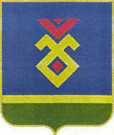 СОВЕТ СЕЛЬСКОГО ПОСЕЛЕНИЯУЛУ-ТЕЛЯКСКИЙ СЕЛЬСОВЕТ   МУНИЦИПАЛЬНОГО РАЙОНА ИГЛИНСКИЙ РАЙОН
РЕСПУБЛИКИ  БАШКОРТОСТАН(УЛУ-ТЕЛЯКСКИЙ СЕЛЬСОВЕТ   ИГЛИНСКОГО РАЙОНАРЕСПУБЛИКИ  БАШКОРТОСТАНПриложение 1к решению Совета сельского поселенияУлу-Телякский сельсоветмуниципального района Иглинский районРеспублики Башкортостанот 26 декабря 2023 года №63Поступления доходов в бюджет сельского поселения Улу-Телякский сельсоветмуниципального района Иглинский район Республики Башкортостанна 2024 год и на плановый период 2025 и 2026 годов(в рублях)ВСЕГО7 412 997,006 817 472,006 922 537,001 00 00000 00 0000 000НАЛОГОВЫЕ И НЕНАЛОГОВЫЕ ДОХОДЫ1 848 501,001 916 760,001 985 001,001 01 00000 00 0000 000НАЛОГИ НА ПРИБЫЛЬ, ДОХОДЫ780 000,00826 000,00862 000,001 01 02000 01 0000 110Налог на доходы физических лиц780 000,00826 000,00862 000,001 01 02010 01 0000 110Налог на доходы физических лиц с доходов, источником которых является налоговый агент, за исключением доходов, в отношении которых исчисление и уплата налога осуществляются в соответствии со статьями 227, 227.1 и 228 Налогового кодекса Российской Федерации, а также доходов от долевого участия в организации, полученных в виде дивидендов780 000,00826 000,00862 000,001 06 00000 00 0000 000НАЛОГИ НА ИМУЩЕСТВО812 000,00833 300,00865 000,001 06 01000 00 0000 110Налог на имущество физических лиц210 000,00216 300,00223 000,001 06 01030 10 0000 110Налог на имущество физических лиц, взимаемый по ставкам, применяемым к объектам налогообложения, расположенным в границах сельских поселений210 000,00216 300,00223 000,001 06 06000 00 0000 110Земельный налог602 000,00617 000,00642 000,001 06 06030 00 0000 110Земельный налог с организаций152 000,00157 000,00162 000,001 06 06033 10 0000 110Земельный налог с организаций, обладающих земельным участком, расположенным в границах сельских поселений152 000,00157 000,00162 000,001 06 06040 00 0000 110Земельный налог с физических лиц450 000,00460 000,00480 000,001 06 06043 10 0000 110Земельный налог с физических лиц, обладающих земельным участком, расположенным в границах сельских поселений450 000,00460 000,00480 000,001 08 00000 00 0000 000ГОСУДАРСТВЕННАЯ ПОШЛИНА8 000,008 000,008 000,001 08 04000 01 0000 110Государственная пошлина за совершение нотариальных действий (за исключением действий, совершаемых консульскими учреждениями Российской Федерации)8 000,008 000,008 000,001 08 04020 01 0000 110Государственная пошлина за совершение нотариальных действий должностными лицами органов местного самоуправления, уполномоченными в соответствии с законодательными актами Российской Федерации на совершение нотариальных действий8 000,008 000,008 000,001 11 00000 00 0000 000ДОХОДЫ ОТ ИСПОЛЬЗОВАНИЯ ИМУЩЕСТВА, НАХОДЯЩЕГОСЯ В ГОСУДАРСТВЕННОЙ И МУНИЦИПАЛЬНОЙ СОБСТВЕННОСТИ218 501,00219 460,00220 001,001 11 05000 00 0000 120Доходы, получаемые в виде арендной либо иной платы за передачу в возмездное пользование государственного и муниципального имущества (за исключением имущества бюджетных и автономных учреждений, а также имущества государственных и муниципальных унитарных предприятий, в том числе казенных)218 501,00219 460,00220 001,001 11 05010 00 0000 120Доходы, получаемые в виде арендной платы за земельные участки, государственная собственность на которые не разграничена, а также средства от продажи права на заключение договоров аренды указанных земельных участков95 623,0096 582,0097 123,001 11 05013 05 0000 120Доходы, получаемые в виде арендной платы за земельные участки, государственная собственность на которые не разграничена и которые расположены в границах сельских поселений и межселенных территорий муниципальных районов, а также средства от продажи права на заключение договоров аренды указанных земельных участков95 623,0096 582,0097 123,001 11 05030 00 0000 120Доходы от сдачи в аренду имущества, находящегося в оперативном управлении органов государственной власти, органов местного самоуправления, органов управления государственными внебюджетными фондами и созданных ими учреждений (за исключением имущества бюджетных и автономных учреждений)37 916,0037 916,0037 916,001 11 05035 10 0000 120Доходы от сдачи в аренду имущества, находящегося в оперативном управлении органов управления сельских поселений и созданных ими учреждений (за исключением имущества муниципальных бюджетных и автономных учреждений)37 916,0037 916,0037 916,001 11 05070 00 0000 120Доходы от сдачи в аренду имущества, составляющего государственную (муниципальную) казну (за исключением земельных участков)84 962,0084 962,0084 962,001 11 05075 10 0000 120Доходы от сдачи в аренду имущества, составляющего казну сельских поселений (за исключением земельных участков)84 962,0084 962,0084 962,001 13 00000 00 0000 000ДОХОДЫ ОТ ОКАЗАНИЯ ПЛАТНЫХ УСЛУГ И КОМПЕНСАЦИИ ЗАТРАТ ГОСУДАРСТВА30 000,0030 000,0030 000,001 13 02000 00 0000 130Доходы от компенсации затрат государства30 000,0030 000,0030 000,001 13 02990 00 0000 130Прочие доходы от компенсации затрат государства30 000,0030 000,0030 000,001 13 02995 10 0000 130Прочие доходы от компенсации затрат бюджетов сельских поселений30 000,0030 000,0030 000,002 00 00000 00 0000 000БЕЗВОЗМЕЗДНЫЕ ПОСТУПЛЕНИЯ5 564 496,004 900 712,004 937 536,002 02 00000 00 0000 000БЕЗВОЗМЕЗДНЫЕ ПОСТУПЛЕНИЯ ОТ ДРУГИХ БЮДЖЕТОВ БЮДЖЕТНОЙ СИСТЕМЫ РОССИЙСКОЙ ФЕДЕРАЦИИ5 564 496,004 900 712,004 937 536,002 02 10000 00 0000 150Дотации бюджетам бюджетной системы Российской Федерации3 611 000,003 511 000,003 511 000,002 02 16001 00 0000 150Дотации на выравнивание бюджетной обеспеченности из бюджетов муниципальных районов, городских округов с внутригородским делением3 611 000,003 511 000,003 511 000,002 02 16001 10 0000 150Дотации бюджетам сельских поселений на выравнивание бюджетной обеспеченности из бюджетов муниципальных районов3 611 000,003 511 000,003 511 000,002 02 30000 00 0000 150Субвенции бюджетам бюджетной системы Российской Федерации353 496,00389 712,00426 536,002 02 35118 00 0000 150Субвенции бюджетам на осуществление первичного воинского учета органами местного самоуправления поселений, муниципальных и городских округов353 496,00389 712,00426 536,002 02 35118 10 0000 150Субвенции бюджетам сельских поселений на осуществление первичного воинского учета органами местного самоуправления поселений, муниципальных и городских округов353 496,00389 712,00426 536,002 02 40000 00 0000 150Иные межбюджетные трансферты1 600 000,001 000 000,001 000 000,002 02 40014 00 0000 150Межбюджетные трансферты, передаваемые бюджетам муниципальных образований на осуществление части полномочий по решению вопросов местного значения в соответствии с заключенными соглашениями1 000 000,001 000 000,001 000 000,002 02 40014 10 0000 150Межбюджетные трансферты, передаваемые бюджетам сельских поселений из бюджетов муниципальных районов на осуществление части полномочий по решению вопросов местного значения в соответствии с заключенными соглашениями1 000 000,001 000 000,001 000 000,002 02 49999 00 0000 150Прочие межбюджетные трансферты, передаваемые бюджетам600 000,002 02 49999 10 0000 150Прочие межбюджетные трансферты, передаваемые бюджетам сельских поселений600 000,002 02 49999 10 7404 150Прочие межбюджетные трансферты, передаваемые бюджетам сельских поселений (мероприятия по благоустройству территорий населенных пунктов, коммунальному хозяйству, обеспечению мер пожарной безопасности и охране окружающей среды в границах сельских поселений)600 000,00Приложение 2к решению Совета сельского поселенияУлу-Телякский сельсоветмуниципального района Иглинский районРеспублики Башкортостанот 26 декабря 2023 года №63Распределение бюджетных ассигнований сельского поселенияУлу-Телякский сельсовет муниципального района Иглинский районРеспублики Башкортостан на 2024 год и на плановый период 2025 и 2026 годовпо разделам, подразделам, целевым статьям(муниципальным программам и непрограммным направлениям деятельности),группам видов расходов классификации расходов бюджетов(в рублях)ВСЕГО7 412 997,006 817 472,006 922 537,00ОБЩЕГОСУДАРСТВЕННЫЕ ВОПРОСЫ01003 988 000,003 998 000,003 957 941,00Функционирование высшего должностного лица субъекта Российской Федерации и муниципального образования01021 119 000,001 119 000,001 119 000,00Муниципальная программа "Совершенствование деятельности органов местного самоуправления муниципального района Иглинский район Республики Башкортостан"010201 0 00 000001 119 000,001 119 000,001 119 000,00Подпрограмма "Развитие муниципальной службы в органах местного самоуправления муниципального района Иглинский район Республики Башкортостан"010201 1 00 000001 119 000,001 119 000,001 119 000,00Основное мероприятие "Содержание аппаратов органов местного самоуправления"010201 1 02 000001 119 000,001 119 000,001 119 000,00Глава муниципального образования010201 1 02 020301 119 000,001 119 000,001 119 000,00Расходы на выплаты персоналу в целях обеспечения выполнения функций государственными (муниципальными) органами, казенными учреждениями, органами управления государственными внебюджетными фондами010201 1 02 020301001 119 000,001 119 000,001 119 000,00Функционирование Правительства Российской Федерации, высших исполнительных органов субъектов Российской Федерации, местных администраций01042 869 000,002 879 000,002 838 941,00Муниципальная программа "Совершенствование деятельности органов местного самоуправления муниципального района Иглинский район Республики Башкортостан"010401 0 00 000002 869 000,002 879 000,002 838 941,00Подпрограмма "Развитие муниципальной службы в органах местного самоуправления муниципального района Иглинский район Республики Башкортостан"010401 1 00 000002 869 000,002 879 000,002 838 941,00Основное мероприятие "Содержание аппаратов органов местного самоуправления"010401 1 02 000002 869 000,002 879 000,002 838 941,00Аппараты органов государственной власти Республики Башкортостан010401 1 02 020402 869 000,002 879 000,002 838 941,00Расходы на выплаты персоналу в целях обеспечения выполнения функций государственными (муниципальными) органами, казенными учреждениями, органами управления государственными внебюджетными фондами010401 1 02 020401001 837 000,001 971 000,001 929 404,00Закупка товаров, работ и услуг для обеспечения государственных (муниципальных) нужд010401 1 02 02040200989 000,00865 000,00866 537,00Иные бюджетные ассигнования010401 1 02 0204080043 000,0043 000,0043 000,00НАЦИОНАЛЬНАЯ ОБОРОНА0200353 496,00389 712,00426 536,00Мобилизационная и вневойсковая подготовка0203353 496,00389 712,00426 536,00Муниципальная программа "Совершенствование деятельности органов местного самоуправления муниципального района Иглинский район Республики Башкортостан"020301 0 00 00000353 496,00389 712,00426 536,00Подпрограмма "Развитие муниципальной службы в органах местного самоуправления муниципального района Иглинский район Республики Башкортостан"020301 1 00 00000353 496,00389 712,00426 536,00Основное мероприятие "Содержание аппаратов органов местного самоуправления"020301 1 02 00000353 496,00389 712,00426 536,00Субвенции на осуществление первичного воинского учета на территориях, где отсутствуют военные комиссариаты020301 1 02 51180353 496,00389 712,00426 536,00Расходы на выплаты персоналу в целях обеспечения выполнения функций государственными (муниципальными) органами, казенными учреждениями, органами управления государственными внебюджетными фондами020301 1 02 51180100349 496,00385 712,00422 536,00Закупка товаров, работ и услуг для обеспечения государственных (муниципальных) нужд020301 1 02 511802004 000,004 000,004 000,00НАЦИОНАЛЬНАЯ БЕЗОПАСНОСТЬ И ПРАВООХРАНИТЕЛЬНАЯ ДЕЯТЕЛЬНОСТЬ0300470 000,00470 000,00470 000,00Защита населения и территории от чрезвычайных ситуаций природного и техногенного характера, пожарная безопасность0310470 000,00470 000,00470 000,00Муниципальная программа "Обеспечение первичных мер пожарной безопасности на территорииях сельских поселений муниципального района Иглинский район Республики Башкортостан"031018 0 00 00000470 000,00470 000,00470 000,00Подпрограмма "Обеспечение первичных мер пожарной безопасности на территориях сельских поселений муниципального района Иглинский район Республики Башкортостан"031018 1 00 00000470 000,00470 000,00470 000,00Основное мероприятие "Обеспечение первичных мер пожарной безопасности на территориях сельских поселений муниципального района Иглинский район Республики Башкортостан"031018 1 01 00000470 000,00470 000,00470 000,00Мероприятия по развитию инфраструктуры объектов противопожарной службы031018 1 01 24300470 000,00470 000,00470 000,00Закупка товаров, работ и услуг для обеспечения государственных (муниципальных) нужд031018 1 01 24300200470 000,00470 000,00470 000,00НАЦИОНАЛЬНАЯ ЭКОНОМИКА04001 000 000,001 000 000,001 000 000,00Дорожное хозяйство (дорожные фонды)04091 000 000,001 000 000,001 000 000,00Муниципальная программа "Комплексное развитие систем транспортной инфраструктуры на территории муниципального района Иглинский район Республики Башкортостан"040904 0 00 000001 000 000,001 000 000,001 000 000,00Подпрограмма "Комплексное развитие систем транспортной инфраструктуры на территории муниципального района Иглинский район Республики Башкортостан"040904 1 00 000001 000 000,001 000 000,001 000 000,00Основное мероприятие "Содержание автомобильных дорог общего пользования и сооружений на них"040904 1 01 000001 000 000,001 000 000,001 000 000,00Дорожное хозяйство040904 1 01 031501 000 000,001 000 000,001 000 000,00Закупка товаров, работ и услуг для обеспечения государственных (муниципальных) нужд040904 1 01 031502001 000 000,001 000 000,001 000 000,00ЖИЛИЩНО-КОММУНАЛЬНОЕ ХОЗЯЙСТВО05001 521 501,00824 060,00793 260,00Жилищное хозяйство050112 000,0012 000,0012 000,00Муниципальная программа "По проведению капитального ремонта многоквартирных домов в муниципальном районе Иглинский район Республики Башкортостан"050120 0 00 0000012 000,0012 000,0012 000,00Подпрограмма "Проведение капитального ремонта многоквартирных домов в муниципальном районе Иглинский район Республики Башкортостан"050120 1 00 0000012 000,0012 000,0012 000,00Основное мероприятие "Проведение капитального ремонта многоквартирных домов в муниципальном районе Иглинский район Республики Башкортостан"050120 1 01 0000012 000,0012 000,0012 000,00Уплата взносов на капитальный ремонт в отношении помещений, находящихся в государственной или муниципальной собственности050120 1 01 0361012 000,0012 000,0012 000,00Закупка товаров, работ и услуг для обеспечения государственных (муниципальных) нужд050120 1 01 0361020012 000,0012 000,0012 000,00Благоустройство05031 509 501,00812 060,00781 260,00Муниципальная программа "Благоустройство в сельских поселениях муниципального района Иглинский район Республики Башкортостан"050305 0 00 000001 509 501,00812 060,00781 260,00Подпрограмма "Благоустройство в сельских поселениях муниципального района Иглинский район Республики Башкортостан"050305 1 00 000001 509 501,00812 060,00781 260,00Основное мероприятие "Благоустройство в сельских поселениях муниципального района Иглинский район Республики Башкортостан"050305 1 01 000001 509 501,00812 060,00781 260,00Благоустройство в сельских поселениях муниципального района Иглинский район Республики Башкортостан050305 1 01 06050909 501,00812 060,00781 260,00Расходы на выплаты персоналу в целях обеспечения выполнения функций государственными (муниципальными) органами, казенными учреждениями, органами управления государственными внебюджетными фондами050305 1 01 06050100387 000,00387 000,00387 000,00Закупка товаров, работ и услуг для обеспечения государственных (муниципальных) нужд050305 1 01 06050200522 501,00425 060,00394 260,00Иные межбюджетные трансферты на финансирование мероприятий по благоустройству территорий населенных пунктов, коммунальному хозяйству, обеспечению мер пожарной безопасности, осуществлению дорожной деятельности и охране окружающей среды в границах сельских поселений050305 1 01 74040600 000,00Закупка товаров, работ и услуг для обеспечения государственных (муниципальных) нужд050305 1 01 74040200600 000,00ОХРАНА ОКРУЖАЮЩЕЙ СРЕДЫ060030 000,00Другие вопросы в области охраны окружающей среды060530 000,00Муниципальная программа "Благоустройство в сельских поселениях муниципального района Иглинский район Республики Башкортостан"060505 0 00 0000030 000,00Подпрограмма "Благоустройство в сельских поселениях муниципального района Иглинский район Республики Башкортостан"060505 1 00 0000030 000,00Основное мероприятие "Благоустройство в сельских поселениях муниципального района Иглинский район Республики Башкортостан"060505 1 01 0000030 000,00Мероприятия в области экологии и природопользования060505 1 01 4120030 000,00Закупка товаров, работ и услуг для обеспечения государственных (муниципальных) нужд060505 1 01 4120020030 000,00КУЛЬТУРА, КИНЕМАТОГРАФИЯ080025 000,00Культура080125 000,00Муниципальная программа "Развитие культуры и искусства в муниципальном районе Иглинский район Республики Башкортостан"080108 0 00 0000025 000,00Подпрограмма "Развитие культурно-досуговой деятельности в муниципальном районе Иглинский район"080108 1 00 0000025 000,00Основное мероприятие "Содержание клубной сети муниципального района Иглинский район"080108 1 01 0000025 000,00Мероприятия в сфере культуры, кинематографии080108 1 01 4587025 000,00Закупка товаров, работ и услуг для обеспечения государственных (муниципальных) нужд080108 1 01 4587020025 000,00ФИЗИЧЕСКАЯ КУЛЬТУРА И СПОРТ110025 000,00Физическая культура110125 000,00Муниципальная программа "Развитие физической культуры и спорта в муниципальном районе Иглинский район Республики Башкортостан"110111 0 00 0000025 000,00Подпрограмма "Развитие физической культуры и спорта в муниципальном районе Иглинский район Республики Башкортостан"110111 1 00 0000025 000,00Основное мероприятие "Участие в спортивных мероприятиях"110111 1 01 0000025 000,00Реализация планов официальных физкультурных мероприятий110111 1 01 4187025 000,00Закупка товаров, работ и услуг для обеспечения государственных (муниципальных) нужд110111 1 01 4187020025 000,009900135 700,00274 800,00Условно утвержденные расходы9999135 700,00274 800,00Непрограммные расходы999999 0 00 00000135 700,00274 800,00Непрограммные расходы999999 1 00 00000135 700,00274 800,00Непрограммные расходы999999 1 01 00000135 700,00274 800,00Условно утвержденные расходы999999 1 01 99999135 700,00274 800,00Иные средства999999 1 01 99999900135 700,00274 800,00Приложение 3к решению Совета сельского поселенияУлу-Телякский сельсоветмуниципального района Иглинский районРеспублики Башкортостанот 26 декабря 2023 года №63Распределение бюджетных ассигнований сельского поселения Улу-Телякский сельсоветмуниципального района Иглинский район Республики Башкортостанна 2024 год и на плановый период 2025 и 2026 годовпо целевым статьям (муниципальным программам и непрограммным направлениям деятельности),группам видов расходов классификации расходов бюджетов(в рублях)ВСЕГО7 412 997,006 817 472,006 922 537,00Муниципальная программа "Совершенствование деятельности органов местного самоуправления муниципального района Иглинский район Республики Башкортостан"01 0 00 000004 341 496,004 387 712,004 384 477,00Подпрограмма "Развитие муниципальной службы в органах местного самоуправления муниципального района Иглинский район Республики Башкортостан"01 1 00 000004 341 496,004 387 712,004 384 477,00Основное мероприятие "Содержание аппаратов органов местного самоуправления"01 1 02 000004 341 496,004 387 712,004 384 477,00Глава муниципального образования01 1 02 020301 119 000,001 119 000,001 119 000,00Расходы на выплаты персоналу в целях обеспечения выполнения функций государственными (муниципальными) органами, казенными учреждениями, органами управления государственными внебюджетными фондами01 1 02 020301001 119 000,001 119 000,001 119 000,00Аппараты органов государственной власти Республики Башкортостан01 1 02 020402 869 000,002 879 000,002 838 941,00Расходы на выплаты персоналу в целях обеспечения выполнения функций государственными (муниципальными) органами, казенными учреждениями, органами управления государственными внебюджетными фондами01 1 02 020401001 837 000,001 971 000,001 929 404,00Закупка товаров, работ и услуг для обеспечения государственных (муниципальных) нужд01 1 02 02040200989 000,00865 000,00866 537,00Иные бюджетные ассигнования01 1 02 0204080043 000,0043 000,0043 000,00Субвенции на осуществление первичного воинского учета на территориях, где отсутствуют военные комиссариаты01 1 02 51180353 496,00389 712,00426 536,00Расходы на выплаты персоналу в целях обеспечения выполнения функций государственными (муниципальными) органами, казенными учреждениями, органами управления государственными внебюджетными фондами01 1 02 51180100349 496,00385 712,00422 536,00Закупка товаров, работ и услуг для обеспечения государственных (муниципальных) нужд01 1 02 511802004 000,004 000,004 000,00Муниципальная программа "Комплексное развитие систем транспортной инфраструктуры на территории муниципального района Иглинский район Республики Башкортостан"04 0 00 000001 000 000,001 000 000,001 000 000,00Подпрограмма "Комплексное развитие систем транспортной инфраструктуры на территории муниципального района Иглинский район Республики Башкортостан"04 1 00 000001 000 000,001 000 000,001 000 000,00Основное мероприятие "Содержание автомобильных дорог общего пользования и сооружений на них"04 1 01 000001 000 000,001 000 000,001 000 000,00Дорожное хозяйство04 1 01 031501 000 000,001 000 000,001 000 000,00Закупка товаров, работ и услуг для обеспечения государственных (муниципальных) нужд04 1 01 031502001 000 000,001 000 000,001 000 000,00Муниципальная программа "Благоустройство в сельских поселениях муниципального района Иглинский район Республики Башкортостан"05 0 00 000001 539 501,00812 060,00781 260,00Подпрограмма "Благоустройство в сельских поселениях муниципального района Иглинский район Республики Башкортостан"05 1 00 000001 539 501,00812 060,00781 260,00Основное мероприятие "Благоустройство в сельских поселениях муниципального района Иглинский район Республики Башкортостан"05 1 01 000001 539 501,00812 060,00781 260,00Благоустройство в сельских поселениях муниципального района Иглинский район Республики Башкортостан05 1 01 06050909 501,00812 060,00781 260,00Расходы на выплаты персоналу в целях обеспечения выполнения функций государственными (муниципальными) органами, казенными учреждениями, органами управления государственными внебюджетными фондами05 1 01 06050100387 000,00387 000,00387 000,00Закупка товаров, работ и услуг для обеспечения государственных (муниципальных) нужд05 1 01 06050200522 501,00425 060,00394 260,00Мероприятия в области экологии и природопользования05 1 01 4120030 000,00Закупка товаров, работ и услуг для обеспечения государственных (муниципальных) нужд05 1 01 4120020030 000,00Иные межбюджетные трансферты на финансирование мероприятий по благоустройству территорий населенных пунктов, коммунальному хозяйству, обеспечению мер пожарной безопасности, осуществлению дорожной деятельности и охране окружающей среды в границах сельских поселений05 1 01 74040600 000,00Закупка товаров, работ и услуг для обеспечения государственных (муниципальных) нужд05 1 01 74040200600 000,00Муниципальная программа "Развитие культуры и искусства в муниципальном районе Иглинский район Республики Башкортостан"08 0 00 0000025 000,00Подпрограмма "Развитие культурно-досуговой деятельности в муниципальном районе Иглинский район"08 1 00 0000025 000,00Основное мероприятие "Содержание клубной сети муниципального района Иглинский район"08 1 01 0000025 000,00Мероприятия в сфере культуры, кинематографии08 1 01 4587025 000,00Закупка товаров, работ и услуг для обеспечения государственных (муниципальных) нужд08 1 01 4587020025 000,00Муниципальная программа "Развитие физической культуры и спорта в муниципальном районе Иглинский район Республики Башкортостан"11 0 00 0000025 000,00Подпрограмма "Развитие физической культуры и спорта в муниципальном районе Иглинский район Республики Башкортостан"11 1 00 0000025 000,00Основное мероприятие "Участие в спортивных мероприятиях"11 1 01 0000025 000,00Реализация планов официальных физкультурных мероприятий11 1 01 4187025 000,00Закупка товаров, работ и услуг для обеспечения государственных (муниципальных) нужд11 1 01 4187020025 000,00Муниципальная программа "Обеспечение первичных мер пожарной безопасности на территорииях сельских поселений муниципального района Иглинский район Республики Башкортостан"18 0 00 00000470 000,00470 000,00470 000,00Подпрограмма "Обеспечение первичных мер пожарной безопасности на территориях сельских поселений муниципального района Иглинский район Республики Башкортостан"18 1 00 00000470 000,00470 000,00470 000,00Основное мероприятие "Обеспечение первичных мер пожарной безопасности на территориях сельских поселений муниципального района Иглинский район Республики Башкортостан"18 1 01 00000470 000,00470 000,00470 000,00Мероприятия по развитию инфраструктуры объектов противопожарной службы18 1 01 24300470 000,00470 000,00470 000,00Закупка товаров, работ и услуг для обеспечения государственных (муниципальных) нужд18 1 01 24300200470 000,00470 000,00470 000,00Муниципальная программа "По проведению капитального ремонта многоквартирных домов в муниципальном районе Иглинский район Республики Башкортостан"20 0 00 0000012 000,0012 000,0012 000,00Подпрограмма "Проведение капитального ремонта многоквартирных домов в муниципальном районе Иглинский район Республики Башкортостан"20 1 00 0000012 000,0012 000,0012 000,00Основное мероприятие "Проведение капитального ремонта многоквартирных домов в муниципальном районе Иглинский район Республики Башкортостан"20 1 01 0000012 000,0012 000,0012 000,00Уплата взносов на капитальный ремонт в отношении помещений, находящихся в государственной или муниципальной собственности20 1 01 0361012 000,0012 000,0012 000,00Закупка товаров, работ и услуг для обеспечения государственных (муниципальных) нужд20 1 01 0361020012 000,0012 000,0012 000,00Непрограммные расходы99 0 00 00000135 700,00274 800,00Непрограммные расходы99 1 00 00000135 700,00274 800,00Непрограммные расходы99 1 01 00000135 700,00274 800,00Условно утвержденные расходы99 1 01 99999135 700,00274 800,00Иные средства99 1 01 99999900135 700,00274 800,00Приложение 4к решению Совета сельского поселенияУлу-Телякский сельсоветмуниципального района Иглинский районРеспублики Башкортостанот 26 декабря 2023 года №63Ведомственная структура расходов бюджета сельского поселения Улу-Телякский сельсоветмуниципального района Иглинский район Республики Башкортостанна 2024 год и на плановый период 2025 и 2026 годов(в рублях)ВСЕГО7 412 997,006 817 472,006 922 537,00Администрация сельского поселения Улу-Телякский сельсовет муниципального района Иглинский район Республики Башкортостан7917 412 997,006 817 472,006 922 537,00Муниципальная программа "Совершенствование деятельности органов местного самоуправления муниципального района Иглинский район Республики Башкортостан"79101 0 00 000004 341 496,004 387 712,004 384 477,00Подпрограмма "Развитие муниципальной службы в органах местного самоуправления муниципального района Иглинский район Республики Башкортостан"79101 1 00 000004 341 496,004 387 712,004 384 477,00Основное мероприятие "Содержание аппаратов органов местного самоуправления"79101 1 02 000004 341 496,004 387 712,004 384 477,00Глава муниципального образования79101 1 02 020301 119 000,001 119 000,001 119 000,00Расходы на выплаты персоналу в целях обеспечения выполнения функций государственными (муниципальными) органами, казенными учреждениями, органами управления государственными внебюджетными фондами79101 1 02 020301001 119 000,001 119 000,001 119 000,00Аппараты органов государственной власти Республики Башкортостан79101 1 02 020402 869 000,002 879 000,002 838 941,00Расходы на выплаты персоналу в целях обеспечения выполнения функций государственными (муниципальными) органами, казенными учреждениями, органами управления государственными внебюджетными фондами79101 1 02 020401001 837 000,001 971 000,001 929 404,00Закупка товаров, работ и услуг для обеспечения государственных (муниципальных) нужд79101 1 02 02040200989 000,00865 000,00866 537,00Иные бюджетные ассигнования79101 1 02 0204080043 000,0043 000,0043 000,00Субвенции на осуществление первичного воинского учета на территориях, где отсутствуют военные комиссариаты79101 1 02 51180353 496,00389 712,00426 536,00Расходы на выплаты персоналу в целях обеспечения выполнения функций государственными (муниципальными) органами, казенными учреждениями, органами управления государственными внебюджетными фондами79101 1 02 51180100349 496,00385 712,00422 536,00Закупка товаров, работ и услуг для обеспечения государственных (муниципальных) нужд79101 1 02 511802004 000,004 000,004 000,00Муниципальная программа "Комплексное развитие систем транспортной инфраструктуры на территории муниципального района Иглинский район Республики Башкортостан"79104 0 00 000001 000 000,001 000 000,001 000 000,00Подпрограмма "Комплексное развитие систем транспортной инфраструктуры на территории муниципального района Иглинский район Республики Башкортостан"79104 1 00 000001 000 000,001 000 000,001 000 000,00Основное мероприятие "Содержание автомобильных дорог общего пользования и сооружений на них"79104 1 01 000001 000 000,001 000 000,001 000 000,00Дорожное хозяйство79104 1 01 031501 000 000,001 000 000,001 000 000,00Закупка товаров, работ и услуг для обеспечения государственных (муниципальных) нужд79104 1 01 031502001 000 000,001 000 000,001 000 000,00Муниципальная программа "Благоустройство в сельских поселениях муниципального района Иглинский район Республики Башкортостан"79105 0 00 000001 539 501,00812 060,00781 260,00Подпрограмма "Благоустройство в сельских поселениях муниципального района Иглинский район Республики Башкортостан"79105 1 00 000001 539 501,00812 060,00781 260,00Основное мероприятие "Благоустройство в сельских поселениях муниципального района Иглинский район Республики Башкортостан"79105 1 01 000001 539 501,00812 060,00781 260,00Благоустройство в сельских поселениях муниципального района Иглинский район Республики Башкортостан79105 1 01 06050909 501,00812 060,00781 260,00Расходы на выплаты персоналу в целях обеспечения выполнения функций государственными (муниципальными) органами, казенными учреждениями, органами управления государственными внебюджетными фондами79105 1 01 06050100387 000,00387 000,00387 000,00Закупка товаров, работ и услуг для обеспечения государственных (муниципальных) нужд79105 1 01 06050200522 501,00425 060,00394 260,00Мероприятия в области экологии и природопользования79105 1 01 4120030 000,00Закупка товаров, работ и услуг для обеспечения государственных (муниципальных) нужд79105 1 01 4120020030 000,00Иные межбюджетные трансферты на финансирование мероприятий по благоустройству территорий населенных пунктов, коммунальному хозяйству, обеспечению мер пожарной безопасности, осуществлению дорожной деятельности и охране окружающей среды в границах сельских поселений79105 1 01 74040600 000,00Закупка товаров, работ и услуг для обеспечения государственных (муниципальных) нужд79105 1 01 74040200600 000,00Муниципальная программа "Развитие культуры и искусства в муниципальном районе Иглинский район Республики Башкортостан"79108 0 00 0000025 000,00Подпрограмма "Развитие культурно-досуговой деятельности в муниципальном районе Иглинский район"79108 1 00 0000025 000,00Основное мероприятие "Содержание клубной сети муниципального района Иглинский район"79108 1 01 0000025 000,00Мероприятия в сфере культуры, кинематографии79108 1 01 4587025 000,00Закупка товаров, работ и услуг для обеспечения государственных (муниципальных) нужд79108 1 01 4587020025 000,00Муниципальная программа "Развитие физической культуры и спорта в муниципальном районе Иглинский район Республики Башкортостан"79111 0 00 0000025 000,00Подпрограмма "Развитие физической культуры и спорта в муниципальном районе Иглинский район Республики Башкортостан"79111 1 00 0000025 000,00Основное мероприятие "Участие в спортивных мероприятиях"79111 1 01 0000025 000,00Реализация планов официальных физкультурных мероприятий79111 1 01 4187025 000,00Закупка товаров, работ и услуг для обеспечения государственных (муниципальных) нужд79111 1 01 4187020025 000,00Муниципальная программа "Обеспечение первичных мер пожарной безопасности на территорииях сельских поселений муниципального района Иглинский район Республики Башкортостан"79118 0 00 00000470 000,00470 000,00470 000,00Подпрограмма "Обеспечение первичных мер пожарной безопасности на территориях сельских поселений муниципального района Иглинский район Республики Башкортостан"79118 1 00 00000470 000,00470 000,00470 000,00Основное мероприятие "Обеспечение первичных мер пожарной безопасности на территориях сельских поселений муниципального района Иглинский район Республики Башкортостан"79118 1 01 00000470 000,00470 000,00470 000,00Мероприятия по развитию инфраструктуры объектов противопожарной службы79118 1 01 24300470 000,00470 000,00470 000,00Закупка товаров, работ и услуг для обеспечения государственных (муниципальных) нужд79118 1 01 24300200470 000,00470 000,00470 000,00Муниципальная программа "По проведению капитального ремонта многоквартирных домов в муниципальном районе Иглинский район Республики Башкортостан"79120 0 00 0000012 000,0012 000,0012 000,00Подпрограмма "Проведение капитального ремонта многоквартирных домов в муниципальном районе Иглинский район Республики Башкортостан"79120 1 00 0000012 000,0012 000,0012 000,00Основное мероприятие "Проведение капитального ремонта многоквартирных домов в муниципальном районе Иглинский район Республики Башкортостан"79120 1 01 0000012 000,0012 000,0012 000,00Уплата взносов на капитальный ремонт в отношении помещений, находящихся в государственной или муниципальной собственности79120 1 01 0361012 000,0012 000,0012 000,00Закупка товаров, работ и услуг для обеспечения государственных (муниципальных) нужд79120 1 01 0361020012 000,0012 000,0012 000,00Непрограммные расходы79199 0 00 00000135 700,00274 800,00Непрограммные расходы79199 1 00 00000135 700,00274 800,00Непрограммные расходы79199 1 01 00000135 700,00274 800,00Условно утвержденные расходы79199 1 01 99999135 700,00274 800,00Иные средства79199 1 01 99999900135 700,00274 800,00